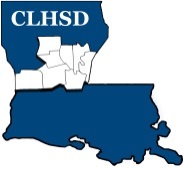 Central Louisiana Human Services DistrictBoard Meeting Agenda December 5, 2019 @ 5:30 p.m.  Call to Order/QuorumPrayer/PledgeRead and Approve December 2019 Meeting Agenda (Vote)  Solicit Public Comment RequestsApproval of Minutes (Vote)  	November 2019 Board Meeting Minutes District ReportsFinancial Report- 2019 (Vote)  ED Monthly Report  Policy Reviews Executive Limits: II. G. Asset Protection  – ED  Board Business  Comments Solicited on ED Performance Performance Committee NamedBoard Development/Training Topic – Prevention  Strategic Priorities Status update on CLHSD Strategic Plan SelectedPolicy Limits Form Initialed by the ED Strategic Priorities   Questions/Comments as SolicitedNext Month –January Executive Limits – ED II.D. Financial Planning/Budgeting w/corresponding procedure Non Appropriated Funds Board Business Comments Collected  on ED’s Performance             Training Topic – Mental Health Court AnnouncementsNext meeting – January 2, 2020Adjourn (Vote)